
Company Name:Contact Name & Phone Number:Date, Day & Time Meals are to be ready:Further Notes/Comments: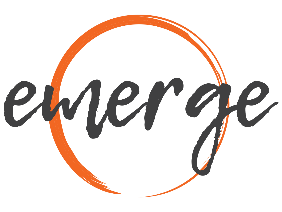 Pre Order Form  
Lunch Menu $15
Tuesday- Saturday11:30am-3pm
Phone 03 52295511
or email contactus@emergedining.com.au 
Lunch Item Quantity Name(s)AlterationsRoast Pumpkin Risotto
Add Chicken (add $3)Vegan Burger
Salt & Pepper Squid Grilled Barramundi Fillet Bannockburn Chicken Schnitzel Grilled Bannockburn Chicken Salad 
Steak SandwichPepper Steak Wrap 
Thai Beef Salad 
Local Pork & Fennel Sausages Totals 